King’s Park Secondary School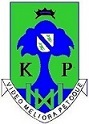 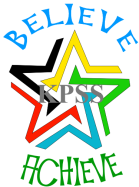 S2 Personalisation and Choice - Broad General EducationInformation for S2 Pupils, Parents and CarersS3 is part of Curriculum for Excellence, Broad General Education so your child will still be studying each of the following curricular areas:Expressive arts.Health and wellbeing.Languages (including English and Modern Languages).Mathematics.Religious and moral education.Sciences.Social studies.Technologies.Your child is approaching the time of year when they will be given the opportunity to make some choices for their S3 course which will help them to focus their skills and develop their understanding of specific subject areas. During Personal and Social Education lessons, your child’s Pupil Support Teacher will go over each choice in detail and will answer any questions that your child may have. The PowerPoint presentation which will be shared with classes will also be available on our school website. All S3 pupils will continue their studies in English, Maths and Health and Wellbeing (PE, RME, PSE and Food Technology).Your child will make further choices at the end of S3 and will choose the subjects that they will study for their National Qualifications in S4. You will be invited along to an information evening regarding this usually in January of S3.The Personalisation and Choice form will be completed using a Google Form. Pupils should access this from their Glow account either using the link below or the QR code at the bottom right of this page. Please look over this with your child, as they will be asked to confirm that they have discussed their subject choices with their parent/carer. Forms should be completed by Wednesday 18th January 2023 at the latest. 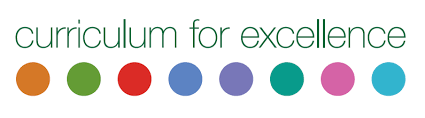 https://forms.office.com/Pages/ResponsePage.aspx?id=oyzTzM4Wj0KVQTctawUZKakeepIpP_1GnWd330B9OfRUQlAxMkgwUFBJQ1BQNFlXRE1JUUVKOTVPSy4u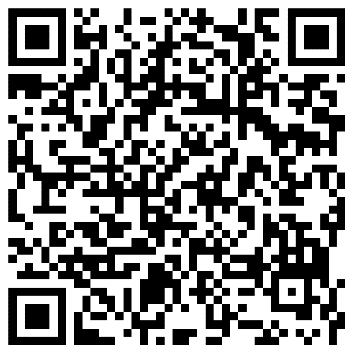 Frequently asked questions:Can I study a subject in S4 if I haven’t chosen it in S3?It is always best to continue with subjects you experienced in S3 as you will have a greater depth of knowledge. Following discussion with your Pupil Support Teacher/Depute Head Teacher you may be able to select a subject in S4 if you did not take it in S3, and this would be looked at on an individual basis. Can I change any subjects during S3?Only under exceptional circumstances with the agreement of your Pupil Support Teacher and Parent/Carer.Will I get all the choices I have made?The school will try its best to meet everybody's choices but your first choice cannot be guaranteed.What kind of work will I be doing in my chosen subjects?You will have the chance to develop skills and understanding which will help you when you start your National Qualifications in S4. Is there an information evening for parents / carers for S3 Personalisation and Choice?There is no information evening for S2 pupils going into S3 as Personalisation and Choice is simply a refinement of each curricular area, not the beginning of an SQA National Course.If there is anything further that you would like to know, please do not hesitate to contact your child’s Pupil Support Teacher by email:HousePupil Support TeacherE-mail AddressArranMiss K McGuganKMcGugan@kingspark-sec.glasgow.sch.ukLewisMiss F McTaggartFMcTaggart@kingspark-sec.glasgow.sch.ukMullMs A GibsonAGibson@kingspark-sec.glasgow.sch.ukSkyeMr I SamsonISamson@kingspark-sec.glasgow.sch.ukVariousMrs L BertoliniLBertolini@kingspark-sec.glasgow.sch.ukVariousMrs J OgilvieJOgilvie@kingspark-sec.glasgow.sch.uk